KAMU BİNALARI BİLGİ FORMUAçıklamalar:Binanın veya bina grubunun (kampüs /yerleşke /bahçe içerisinde yer alan aynı ısı merkezinden beslenen binalar topluluğu) resmi adını yazınız.Binanın veya bina grubunun inşa yılını yazınız.Etüt yapılacak yapı eğer bina grubu (kampüs) ise bina grubu (kampüs) içerisinde yer alan bina adedini yazınız.Binanın veya bina grubunun hangi amaçla/amaçlarla kullanıldığını yazınız. (Ör: hastane binası, idari bina, otel binası, vb.)Madde 19-20-21-22-23’te tespit ettiğiniz yıllık enerji tüketim verilerinin ortalamasını (elektrik, doğalgaz, kömür, fueloil vb.) aşağıdaki adreste bulunan TEP Dönüşümü Hesaplama Aracını kullanarak TEP cinsinden hesaplayınız ve yazınız.                  https://enerji.gov.tr/enerji-verimliligi-epsBinanın veya bina grubunun toplam inşaat alanı yazınız.Toplam inşaat alanı: Avlular, ışıklıklar, her nevi hava bacaları, saçaklar ve ısıtma veya soğutma yapılmayan alanlar hariç, bodrum kat, asma kat ve çatı arasında yer alan mekanlar ve ortak alanlar dahil olmak üzere, binanın inşa edilen bütün katlarını ve kapalı alanlarının metrekare cinsinden toplamını ifade etmektedir.Binanın veya bina grubunun adresini yazınız.Var ise görevlendirilmiş Enerji Yöneticisinin, yok ise binanın işletme, bakım, onarımından sorumlu teknik kişinin (Teknik Müdür, Teknik Şef, Mühendis vb.) bilgilerini yazınız ve ilgili kişiye imzalatınız.Binanın idaresinden sorumlu kişinin (İdari Müdür, Hastane Müdürü, Daire Başkanı vb.) bilgilerini yazınız ve ilgili kişiye imzalatınız.Merkezi ısıtma sistemi ile ilgili talep edilen bilgileri mümkünse yazınız.Merkezi soğutma sistemi varsa talep edilen bilgileri mümkünse yazınız.Merkezi havalandırma sistemi varsa talep edilen bilgileri mümkünse yazınız.Güç trafosu ile ilgili talep edilen bilgileri mümkünse yazınız.Kompanzasyon sistemi ile ilgili talep edilen bilgileri mümkünse yazınız.Bina yalıtımı varsa talep edilen bilgileri mümkünse yazınız.Tesisat (ısıtma, soğutma, sıcak su vb.) yalıtımı varsa talep edilen bilgileri mümkünse yazınız.Pencere tipi ile ilgili talep edilen bilgileri mümkünse yazınız.Binada veya bina grubunda yer alan aydınlatma ekipmanları ile ilgili bilgileri mümkünse yazınız.19- 2016, 2017, 2018, 2019, 2020, 2021, 2022, 2023 yıllarına ait faturalar veya takip sisteminiz üzerinden elektrik tüketiminizi kWh cinsinden yazınız.20- 2016, 2017, 2018, 2019, 2020, 2021, 2022, 2023 yıllarına ait faturalar veya takip sisteminiz üzerinden doğalgaz tüketiminizi m3 cinsinden yazınız.21- 2016, 2017, 2018, 2019, 2020, 2021, 2022, 2023 yıllarına ait faturalar veya takip sisteminiz üzerinden kömür tüketiminizi ton cinsinden yazınız.22- 2016, 2017, 2018, 2019, 2020, 2021, 2022, 2023 yıllarına ait faturalar veya takip sisteminiz üzerinden fueloil tüketiminizi ton cinsinden yazınız. Ayrıca, mümkünse fueloil cinsini belirtir ibareyi yazınız.23- 2016, 2017, 2018, 2019, 2020, 2021, 2022, 2023 yıllarına ait faturalar veya takip sisteminiz üzerinden diğer enerji kaynaklarından olan tüketiminizi birimini belirterek yazınız.Binanın veya bina grubuna daha önce Enerji Verimliliği Etüdü yapıldıysa tarihi ile birlikte belirtiniz.Binanın veya bina grubuna hâlihazırda Enerji Verimliliği Etüdü planlandıysa tarihi ile birlikte belirtiniz.Binanın veya bina grubuna Enerji Kimlik Belgesi düzenlendiyse belirtiniz.Binanın veya bina grubuna ait projeler (mimari, mekanik, elektrik vb.) mevcutsa belirtiniz.Bananınızın yıkımı, taşınması, satışı, kapsamlı tadilatı ile ilgili bir karar veya planlama var ise belirtiniz mümkünse konuyla ilgili öngörülen tarihi yazınız.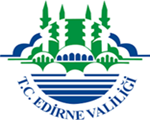 T.C.              EDİRNE VALİLİĞİENERJİ YÖNETİM BİRİMİDOKÜMAN TÜRÜ: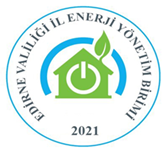 T.C.              EDİRNE VALİLİĞİENERJİ YÖNETİM BİRİMİYAYIN TARİHİ:KAMU BİNALARI BİLGİ FORMUREV.TARİHİ:KAMU BİNALARI BİLGİ FORMUREV. NO:KAMU BİNALARI BİLGİ FORMUSAYFA:Bina/Bina Grubunun; (Aynı ısı merkezinden beslenen her bir “bina/bina grubu” için ayrı bir form düzenlenecektir.)Bina/Bina Grubunun; (Aynı ısı merkezinden beslenen her bir “bina/bina grubu” için ayrı bir form düzenlenecektir.)Bina/Bina Grubunun; (Aynı ısı merkezinden beslenen her bir “bina/bina grubu” için ayrı bir form düzenlenecektir.)Bina/Bina Grubunun; (Aynı ısı merkezinden beslenen her bir “bina/bina grubu” için ayrı bir form düzenlenecektir.)Bina/Bina Grubunun; (Aynı ısı merkezinden beslenen her bir “bina/bina grubu” için ayrı bir form düzenlenecektir.)Bina/Bina Grubunun; (Aynı ısı merkezinden beslenen her bir “bina/bina grubu” için ayrı bir form düzenlenecektir.)Bina/Bina Grubunun; (Aynı ısı merkezinden beslenen her bir “bina/bina grubu” için ayrı bir form düzenlenecektir.)Bina/Bina Grubunun; (Aynı ısı merkezinden beslenen her bir “bina/bina grubu” için ayrı bir form düzenlenecektir.)Bina/Bina Grubunun; (Aynı ısı merkezinden beslenen her bir “bina/bina grubu” için ayrı bir form düzenlenecektir.)Bina/Bina Grubunun; (Aynı ısı merkezinden beslenen her bir “bina/bina grubu” için ayrı bir form düzenlenecektir.)Bina/Bina Grubunun; (Aynı ısı merkezinden beslenen her bir “bina/bina grubu” için ayrı bir form düzenlenecektir.)Bina/Bina Grubunun; (Aynı ısı merkezinden beslenen her bir “bina/bina grubu” için ayrı bir form düzenlenecektir.)Bina/Bina Grubunun; (Aynı ısı merkezinden beslenen her bir “bina/bina grubu” için ayrı bir form düzenlenecektir.)Bina/Bina Grubunun; (Aynı ısı merkezinden beslenen her bir “bina/bina grubu” için ayrı bir form düzenlenecektir.)1- Adı/Ünvanı1- Adı/Ünvanı1- Adı/Ünvanı2- İnşa Yılı2- İnşa Yılı2- İnşa Yılı3- Bina Grubu İçerisindeki Bina Sayısı3- Bina Grubu İçerisindeki Bina Sayısı3- Bina Grubu İçerisindeki Bina Sayısı4- Kullanım Amacı4- Kullanım Amacı4- Kullanım Amacı5- Ortalama Yıllık Enerji Tüketimi (TEP)5- Ortalama Yıllık Enerji Tüketimi (TEP)5- Ortalama Yıllık Enerji Tüketimi (TEP)6- Toplam İnşaat Alanı (m²)6- Toplam İnşaat Alanı (m²)6- Toplam İnşaat Alanı (m²)7- Adresi7- Adresi7- Adresi8-Enerji Yöneticisinin veya Teknik Sorumlunun;8-Enerji Yöneticisinin veya Teknik Sorumlunun;8-Enerji Yöneticisinin veya Teknik Sorumlunun;8-Enerji Yöneticisinin veya Teknik Sorumlunun;8-Enerji Yöneticisinin veya Teknik Sorumlunun;8-Enerji Yöneticisinin veya Teknik Sorumlunun;8-Enerji Yöneticisinin veya Teknik Sorumlunun;8-Enerji Yöneticisinin veya Teknik Sorumlunun;8-Enerji Yöneticisinin veya Teknik Sorumlunun;8-Enerji Yöneticisinin veya Teknik Sorumlunun;8-Enerji Yöneticisinin veya Teknik Sorumlunun;TARİH / İMZATARİH / İMZATARİH / İMZAAdı SOYADIAdı SOYADIAdı SOYADI…/.../……/.../……/.../…Sertifika NoSertifika NoSertifika No…/.../……/.../……/.../…Telefon/Fax NoTelefon/Fax NoTelefon/Fax No…/.../……/.../……/.../…e-postae-postae-posta…/.../……/.../……/.../…9- İdari Yöneticinin;9- İdari Yöneticinin;9- İdari Yöneticinin;9- İdari Yöneticinin;9- İdari Yöneticinin;9- İdari Yöneticinin;9- İdari Yöneticinin;9- İdari Yöneticinin;9- İdari Yöneticinin;9- İdari Yöneticinin;9- İdari Yöneticinin;TARİH / İMZATARİH / İMZATARİH / İMZAAdı SOYADIAdı SOYADIAdı SOYADI.../…/....../…/....../…/...Telefon/Fax NoTelefon/Fax NoTelefon/Fax No.../…/....../…/....../…/...e-postae-postae-posta.../…/....../…/....../…/...Sistem BilgileriSistem BilgileriSistem BilgileriSistem BilgileriSistem BilgileriSistem BilgileriSistem BilgileriSistem BilgileriSistem BilgileriSistem BilgileriSistem BilgileriSistem BilgileriSistem BilgileriSistem BilgileriSistem CinsiSistem CinsiSistem CinsiVarVarYokYokKapasiteKapasiteKurulum YılıKurulum YılıKurulum YılıKullanım DurumuKullanım Durumu10- Merkezi Isıtma Sistemi10- Merkezi Isıtma Sistemi10- Merkezi Isıtma Sistemi11- Merkezi Soğutma Sistemi11- Merkezi Soğutma Sistemi11- Merkezi Soğutma Sistemi12- Merkezi Havalandırma Sistemi12- Merkezi Havalandırma Sistemi12- Merkezi Havalandırma Sistemi13- Güç Trafosu13- Güç Trafosu13- Güç Trafosu14- Kompanzasyon Sistemi14- Kompanzasyon Sistemi14- Kompanzasyon SistemiYalıtım DurumuYalıtım DurumuYalıtım DurumuVarVarYokYokYalıtım TürüYalıtım TürüYalıtım KalınlığıYalıtım KalınlığıYalıtım KalınlığıYapım YılıYapım Yılı15- Bina Yalıtımı15- Bina Yalıtımı15- Bina Yalıtımı16- Tesisat Yalıtımı16- Tesisat Yalıtımı16- Tesisat YalıtımıPencere DurumuPencere DurumuPencere DurumuPencere DurumuPencere DurumuPencere DurumuPencere DurumuVarYokCam kalınlığıCam kalınlığıCam kalınlığıYapım YılıYapım Yılı17- Pencere Tipleri17- Pencere Tipleri17- Pencere Tipleri17- Pencere TipleriTek CamlıTek CamlıTek Camlı17- Pencere Tipleri17- Pencere Tipleri17- Pencere Tipleri17- Pencere TipleriÇift CamlıÇift CamlıÇift CamlıAydınlatma SistemiProjektörProjektörProjektörAkkor LambaAkkor LambaAkkor LambaKompaktFloresan LambaKompaktFloresan LambaManyetikBalastlı ArmatürManyetikBalastlı ArmatürManyetikBalastlı ArmatürElektronik BalastlıArmatürElektronik BalastlıArmatürAydınlatma SistemiVarYokYokVarVarYokVarYokVarYokYokVarYok18- Lamba TürleriBinada Kullanılan Enerji Kaynakları20162017201720182018201920202021202220232023ORTALAMAORTALAMA19-Elektrik (kwh)20- Doğalgaz (m3)21-Kömür (ton)22-Fuel Oil (ton) (No:………)23-Diğer (Cins:………………….... Birim	)23-Diğer (Cins:………………….... Birim	)23-Diğer (Cins:………………….... Birim	)23-Diğer (Cins:………………….... Birim	)24-Binanız Enerji Verimliliği (ENVER) portalına kayıtlı mı?Evet	Hayır	Evetse Kullanıcı Kodu :………….25-Daha önce enerji verimliliği etüt çalışması yapıldı mı?Evet	Hayır	Gerçekleştirme Tarihi : …/…/…..26-Enerji verimliliği etüt çalışması planlandı mı?Evet	Hayır	Planlanan Tarih	: …/…/…..27-Binaların Enerji Kimlik Belgesi var mı?Evet	Hayır28- Binalara ait projeler (mimari, mekanik vs.) mevcut mudur?Evet	Hayır	Açıklama:……………………………….29-Bina ile ilgili yıkım-satış-taşınma planı var mı?Evet	Hayır	Evetse Öngörülen Tarihi	:…./..../......